San Joaquin District 2023 Cub Scout Day Camp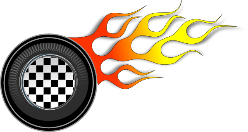 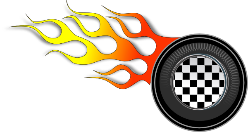 Adult / Scout BSA Registration Form  A Separate Adult Individual Registration Form and BSA Health Form are needed for each Adult/Scouts BSA. Use Pack Registration Form for Cub Scouts.Last Name:________________________________ First Name:____________________________________Address: _________________________________________________________________________________Email Address:____________________________________________________________________________Cell #  :___________________________ Pack #___________ Cubmaster: ___________________________Registered Pack/Den Position:________________________________________________________________Emergency Contact Number:___________________________________Looking for: Rotation Leaders/Support, Range help, Troop help, Logistics – setup/takedown.Days Available to Volunteer: (check one or more) Monday, Tuesday, Wednesday, Thursday, 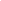 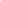 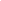 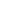 Position Desired: (check one or more) Den Walker  Rotation Leader/Support   Tot Lot 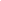 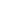 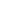 If a Den Walker - Check Rank that you want to be assigned to:: Tiger Wolf Bear Webelos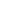 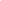 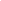 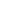 T-Shirt Size (check one):  All Staff Members/Volunteers are required to wear the official camp t-shirt while at camp (Free if you volunteer 3 or more days)Adult-Sm     Adult-Med     Adult-Lg   Adult-XL   Adult-2X   Adult-3X  Adult-4X  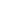 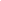 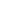 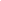 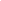 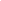 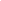 YP: All adult volunteers must take the BSA Youth Protection Training courses.  This course must be repeated every 2 years. 	Please complete it online at www.my.scouting.org - print the certificate and turn in or please provide the date completed & BSA Membership #.AB506: Per California State Law ALL adult volunteers must take the Volunteer Child Abuse Training and MUST complete a LIVE Scan for the BSA.  This Child Abuse course must be repeated every 2 years & can be completed at https://mandatedreporterca.com/training/volunteers    Date of Completion:________________ All adults need to attend a Day Camp Orientation Meeting before camp:  7/8/2022 @ New Life ChurchYes, even if you are youth protection trained and/or have attended a previous year at camp.Current Certifications: (circle all that apply):   Red Cross First Aid,	CPR,	RN,	LPN,	MD,                 BB Range,  Archery Range, Sling Shot Range,  Other, ________  Please provide a copy of certification. THANK YOU!WE ARE REQUIRED TO PROVIDE CPR/1ST AID CERTIFICATION 1 FOR EVERY 25 CUBS!Day Care Needed?(check one or more)   Monday, Tuesday, Wednesday, Thursday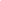 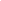 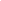 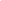 Please complete Tot Lot Registration Form  per family and a BSA Health AB Form for each Tot in your family.ALL REGISTRATIONS ARE DUE BY March 31st, 2022 - QUESTIONS PLEASE CONTACTCamp Director – Letha Hood 559-696-5571 lethahood@gmail.com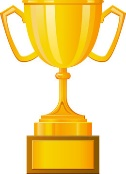 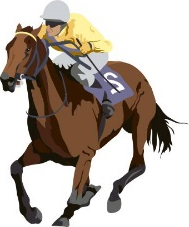 Program Director – Andrea Yeh 949-584-7582 andreamyeh@gmail.comCamp FacilitiesManager – Joseph Potthast 559-367-5222 joseph.potthast@gmail.comSJ District Camp Advisor – Kristen Wright 559-313-3706 k.wright.scouting@gmail.com